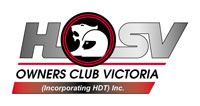 Present COME TRY DAY   30/10/2021  PROGRAM                                            7:00 am        Gates open                                            7.30 am        Scrutineering  8:50 am	Compulsory drivers briefing 9:30 am	Days activities commence	Event concludes(Event Program & Scheduling May Be Altered at Organizer’s Discretion)HOW TO ENTERPlease Email “ENTRY FORM” with your payment made out to HSV Owners Club Vic to:Motorsport Coordinator – Event SecretaryHSV Owners Club of Victoria (incorporating HDT) Inc.PO BOX 8158 CARRUM DOWNS VIC 3201 Enquiries phone: Carl Jones 0414 458 120 clubsport_1565@bigpond.com SUPPLEMENTARY REGULATIONS AUTHORITY The event shall be conducted under the International Sporting Code of the , the National Competition Rules () of Motorsport Australia ,the Speed Event Standing Regulations, Sporting and Technical Regulations,these General Supplementary regulations and any other further instructions which may be issued, and will be subject to motorsport Australia Permit number This Event will be conducted under and in accordance with Motorsport Australia OH&S and Risk Management Policies, which can be found on Motorsport Australia website.www.motorsport.org.auEVENT DESCRIPTIONThe HSV Owners Club of Victoria Inc. will be conducting a Come Try Day and Driver training on Saturday 30TH October 2021   PASSENGER IN VEHICLE SESSION The Passenger in Vehicle Session is NOT a practice session, is not timed and is to be run at dramatically reduced speeds. One passenger may be permitted in each car during passenger in vehicle session. All passengers must read, understand and acknowledge by signing the passenger disclaimer form available at the event. Passengers must be over the age of 14. Passengers under the age of 18 must have their parent or guardian sign the disclaimer. During the passenger session, any driver that approaches competition speeds, passes another vehicle inappropriately or acts in a way that is deemed to be unsafe by the officials will be requested to explain their actions and may be fined and/or disqualified from the event and/or from future events.PROMOTERSHSV Owners Club of Victoria (Incorporating HDT) Inc. Carrum  Vic 3201CLUBS INVITED TO COMPETEHSV Owners Club of VictoriaAll Victorian CAMS affiliated ClubsORGANISING COMMITTEE &OFFICIALS Clerk of Course	Colin Pocock  0408 352 231     CAMS  9903686	Chief Steward          Steward                    Chief Scrutiny	Event Secretary       Carl Jones      0414 458 120     CAMS 1005551Failure to follow the direction of any official may render a competitor/ driver liable to exclusion from the event.CORRESPONDENCEMotorsport Coordinator – Event Secretary		HSV Owners Club of Victoria (Incorporating HDT) Inc.PO BOX 8158 CARRUM DOWNS VIC 3201ENTRIESEntries will be accepted in order of payment to the Club Secretary.Entries in excess of the maximum will be added in the order received to a reserve list which will be used to replace any withdrawn competitors.The promoter reserves the right to refuse entry in accordance with NCR83. DRIVERS  Drivers must hold a current Motorsport Australia Level 2S or L2SJ license or a  Day Licenses can be purchased via the entry form.SCRUTINYAll cars to attend Scrutiny bay for check after you have completed the Self Scrutiny formMust also present Motorsport Australia license or Filled out Day license.DRIVERS BRIEFINGAll  drivers are to attend the compulsory drivers briefing in front of the timing tower on pit lane . Once completed briefing you will be required to sign off on sheet provided that you have attending and understood drivers briefing, Location of paper work will be mentioned at briefingINSURANCEInsurance will be provided in accordance with Appendix I of the current Motorsport Australia Manual of Motor Sport.JUDGES OF FACTClerk of Course will be acting as Judge of Fact.ABANDONMENT, ALTERATION & SUSPENSIONThe promoters and the Clerk of Course reserve the right to abandon, cancel, alter or postpone the event in accordance with NCR59 or to temporarily suspend the event for any reason.APPARELDrivers and passengers must be attired in long legged trousers and long sleeved shirts or tops made of a non-flammable material in accordance with Schedule D of the current Motorsport Australia Manual of Motor Sport. Suitable footwear is required (no thongs, sandals or high heeled boots/shoes.) as per Schedule D, current Motorsport Australia Manual of Motor Sport. Drivers and passengers must wear a helmet, which complies with AS 1698 (or as otherwise listed in Schedule D of the current Motorsport Australia Manual of Motor Sport) at all times whilst on the circuit.ANTI DOPING POLICYDuring any event, consumption of alcoholic beverages in the paddock, pits or any other portion of the competition venue under the control of the officials is expressly forbidden until all practice or competition activity is concluded for each day. Any driver or crew member who is found to be affected by alcohol on the day of the event or practice therefore shall not be permitted to participate. Refer  145A of the Current Motorsport Australia Manual. In addition, the persons concerned will be subject to the Articles of the Standard Operating Procedure for Alcohol Testing and Motorsport Australia Anti-Doping Policy. Competitors, crews or officials may be randomly tested for alcohol by a Motorsport Australia Accredited Testing Official (CATO) or other drugs at any time during the event(s). TheMotorsport Australia Anti Doping Policy, as appears in the Motorsport Australia Manual of Motor Sport and as amended from time to time, is recognized as an integral component of the  and is duly authorized as such. In any areas where the National Competition Rules and the Motorsport Australia  Anti Doping Policy conflict, Motorsport Australia Anti Doping Policy will apply.VEHICLE EQUIPMENT & SAFETYAll non registered cars/race cars must comply with Schedules A and B of the current Motorsport Australia  Manual of Motor sport and;Must be fitted with seat belts or harness of a type listed in Schedule I     of the current Motorsport Australia Manual of Motor Sport. (come try day excluded)Vehicles must have any forward facing glass except for the windscreen covered as per Schedule B of the current Motorsport Australia Manual of Motor Sport.All front opening panels should be securely fastened as stated in Article 1 of Schedule BAll hub caps and removable wheel centers must be removed.All removable objects including jacks, spare wheels, floor mats and any loose items must be removed from the vehicle cabin, glove compartment, console and boot.Road going tyres must be in roadworthy condition. Retread tyres will    not be permitted. Cars must not use any Nitrous OxideNoise regulations limit output to dB (A) at 30mtrs under full acceleration. Competitors excluded from competition for excessive noise will not be eligible for a refund. Any car immobilized on the circuit will be removed by the promoter and may be subject to scrutiny (at the discretion of the Clerk of Course and scrutinizers) before being allowed back on the circuit.l) Fuel must be in accordance with Schedule G of the current Motorsport Australia Manual.j) Go pros or alike must not be fitted to external parts of the car unless     approved by Motorsport Australia Manual..k) Owners to provide tow hooks where possible to allow for recovery if required .Organisers will not be held responsible for any damage caused to your vehicle if required to be recovered and know tow point provided.L) Road registrered cars are not require to have fire extingshiers fitted or battery isolator triangle attached to car .Non registered /race cars are required to have this filled. Day’s Activities. Drivers briefing for all driversTalk about flags and meanings ,clothing ,helmets etcVehicles to be free of any lose items ,Sign off after drivers briefing to show attendancePossible Race car Demonstration TBA .   7)     Please read and understand Covid 19 Declaration and signCOVID 19 DECLARATIONSI declare that I: • have not been diagnosed with COVID-19 as confirmed with a positive test for COVID-19 (not antibody test); • am not currently experiencing any symptoms of COVID-19; • have not been in contact with a known COVID-19 positive case in the previous 14 days; • have not been overseas or have been in contact with someone who has been overseas in the previous 14 days; and • have not been in any area or location that has a travel restriction applied due to COVID-19 in the previous 14 days, except where an exemption is applicable as determined by the relevant Government authority. If after submitting this form I do come into contact with someone with COVID-19 or if I start to exhibit any of the symptoms or signs indicating that I may be infected, I will immediately withdraw from the Event, notify Motorsport Australia in conjunction with the Event Organizer and ensure that my close contacts also do not attend. Should I become ill at or start to exhibit COVID-19 symptoms at the Event I shall withdraw safely and immediately notify the Event Organizer, including identification of those others who I have come into contact with at the Event. I declare, acknowledge and accept that I will comply with all Government and Motorsport Australia requirements imposed in respect of COVID-19. I understand that Motorsport Australia guidance on COVID-19 in relation to Events has Regulatory status and is applied in conjunction with the Motorsport Australia National Competition Rules (NCR). Breach of this obligation may lead to disciplinary action being taken. I understand and agree that my personal data is being processed solely for the purposes of running this Event and may be used for the purposes of COVID-19 infection tracing and will be handled by the organizers in accordance with Motorsport Australia policyName ………………………………………………………………Date…………………………….Signature……………………………………..ENTRY FORM COME TRY DAY                                                        30/10/ 2021  All drivers and competitors (entrants) must read, agree and signify agreement by signature the attached exclusion of liability, release and assumption of risk.Please complete all of form, sign the disclaimer & write clearlyThe event shall be conducted under the International sporting code of the FIA, the National Competition Rules (NCR) of the Motorsport AustraliaENTRY FEE & METHOD OF PAYMENT				o Bankcard     o Visa   o MasterCard  o ChequeVersion – February 2007DISCLAIMEREXCLUSION OF LIABILITY, RELEASE AND ASSUMPTION OF RISKCOMPETITORS AND/OR DRIVERSFor CompetitorsI/We being the competitor/s of the vehicle described on this Entry Form wish to enter that vehicle for the above event.For Competitors and DriversI/We being the competitor/s and/or driver, certify that the particulars on this form are true and correct in every particular, to the best of my/our knowledge and belief.I/We declare that I/we have read and understood the Supplementary Regulations issued for the event, and agree to be bound by them and the provisions of the National Competition Rules of  Motorsport Australia In exchange for being able to attend or participate in the event (including entering the event), I agree:to release Motorsport Australia and Australian Motor Sport Commission Ltd, promoters, sponsor organisations, land owners and lessees, organisers of the event, their respective servants, officials, representatives and agents (collectively, the "Associated Entities") from all liability for my death, personal injury (including burns), psychological trauma, loss or damage (including property damage) ("harm") howsoever arising from my participation in or attendance at the event, except to the extent prohibited by law;that Motorsport Australia  and the Associated Entities do not make any warranty, implied or express, that the event services will be provided with due care and skill or that any materials provided in connection with the services will be fit for the purpose for which they are supplied; andTo attend or participate in the event at my own risk.I/we acknowledge that:The risks associated with attending or participating in the event includes the risk that I may suffer harm as a result of:Motor vehicles (or parts of them) colliding with other motor vehicles, persons or property;Acts of violence and other harmful acts (whether intentional or inadvertent) committed by persons attending or participating in the event; andThe failure or unsuitability of facilities (including grand-stands, fences and guard rails) to ensure the safety of persons or property at the event.Motor sport is dangerous and that accidents causing harm can and do happen and may happen to me.I accept the conditions of, and acknowledge the risks arising from, attending or participating in the event and being provided with the event services by Motorsport Australia and the Associated Entities.I understand that this disclaimer is not intended to exclude any valid claim I may have under Motorsport Australia Personal Insurance Scheme.Competitor's signature: ....................................................    Date: ........................................Driver/s signature:   .........................................................    Date: ........................................For persons under the age of 18 years the following parent/guardian consent must be completed.PARENT/ GUARDIAN CONSENT – PERSONS UNDER 18 YEARS OLDI …………………………………… of  [Address] ………………………………………………… am the parent/ guardian*of the above-named ("the minor") who is under 18 years old.  I have read this document and understand its contents, including the exclusion of liability and assumption of risk, and have explained the contents to the minor.  I consent to the minor attending/ participating in* the event at his/her own risk.*Delete whichever does not applyEntries open 15/05/21Entries close on25/10/21Maximum number of entries105Max no. of vehicles permitted on circuit i.e. Track Density15Entry fee:$100.00Day License $ 25.00COMPETITOR DETAILS (The vehicle owner)COMPETITOR DETAILS (The vehicle owner)COMPETITOR DETAILS (The vehicle owner)COMPETITOR DETAILS (The vehicle owner) DRIVER DETAILS (Must also be completed) DRIVER DETAILS (Must also be completed) DRIVER DETAILS (Must also be completed) DRIVER DETAILS (Must also be completed)NameNameNameAddressAddressAddressPhonePhonePhoneVEHICLES DETAILSVEHICLES DETAILSVEHICLES DETAILSVEHICLES DETAILSHSV Club membership no:HSV Club membership no:Make & ModelMake & ModelMotorsport Australia  LicenseMotorsport Australia  LicenseEngine capacity ccEngine capacity ccExpiry dateExpiry dateE-mail address:E-mail address:Please make sure you read and under stand Covid PolicyPlease make sure you read and under stand Covid PolicyPlease make sure you read and under stand Covid PolicySharing vehicle with another driver?Sharing vehicle with another driver?Sharing vehicle with another driver?Yes / NoHave you Run at this track or another before Have you Run at this track or another before Have you Run at this track or another before YES/NOOther drivers name?DAY LICENCE REQUIREDDAY LICENCE REQUIREDDAY LICENCE REQUIREDYES / NOEntry is per driver NOT per carEntry is per driver NOT per carEntry is per driver NOT per carForward entries to address belowHSV OWNERSCLUB VICTORIAPO BOX 8158CARRUM DOWNS VIC 3201               OR     Email entries to clubsport_1565@bigpond.com.auEntry fee$100.00Day License $ 25.00Name on cardNumberExpiry dateSignature1A day license can be purchased on the day (cost $25.00) or otherwise at Motorsport Australia office for a yearly license.www.motorsport.org.au2You do NOT need to be a member of the HSV Owners club of Victoria  to enter this event.3It you are sharing the same car with another driver, that driver MUST also fill out an entry form.4Signed…………………………………………………	Parent/Guardian*Date…………………………………………………